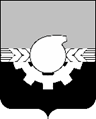 от 27.11.2020                                                                                                 № 369О внесении изменений в решение Кемеровского городского Совета народных депутатов от 26.06.2015 №420 «О создании особо охраняемой природной территории местного значения «Природный комплекс Рудничный бор»Руководствуясь Федеральным законом от 06.10.2003 № 131-ФЗ 
«Об общих принципах организации местного самоуправления в Российской Федерации», Уставом города Кемерово, Кемеровский городской Совет народных депутатов РЕШИЛ:Внести в приложение к решению Кемеровского городского Совета народных депутатов от 26.06.2015 № 420 «О создании особо охраняемой природной территории местного значения «Природный комплекс Рудничный бор» следующие изменения:       1.1. Абзац  <*> пункта 2.1.14 изложить в следующей редакции:      «<*> Движение перечисленных в настоящем пункте транспортных средств допускается только в указанных целях в порядке, исключающем их произвольное движение и стоянку на территории Природного комплекса 
и нанесение ущерба охраняемым природным объектам.».       1.2. Пункт 2.2 изложить в редакции:       «2.2. В прогулочной зоне в порядке, исключающем нанесение ущерба охраняемым природным объектам, допускается:».       1.3. Пункт 2.2.3 после слов «МБФСУ «СШОР № 3» дополнить словами «ФГБОУ ВО «Кузбасский государственный технический университет имени Т.Ф. Горбачева».».       2. Опубликовать настоящее решение в газете «Кемерово» и на сайте «Электронный бюллетень органов местного самоуправления города Кемерово» (электронный адрес в информационно-телекоммуникационной сети Интернет – pravo-kemerovo.ru).    3. Настоящее решение вступает в силу после официального опубликования.4. Контроль за исполнением данного решения возложить на комитеты Кемеровского городского Совета народных депутатов по развитию местного самоуправления и безопасности (А.А. Курасов), по развитию городского хозяйства (С.В. Пушкин).ПредседательКемеровского городского Совета народных депутатов                                                          Н.Н. СенчуровГлава города Кемерово                                                                   И.В. Середюк  